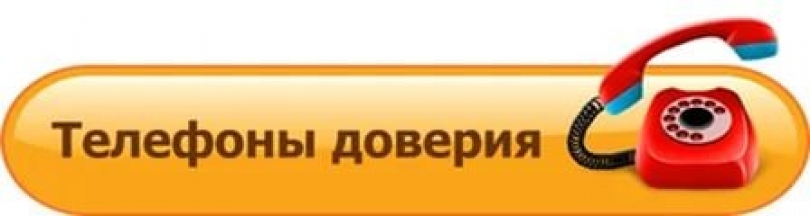 «Горячая линия и телефон доверия» информации о работе  горячей телефонной линии "Ребенок в опасности"В целях предупреждения и пресечения совершения преступлений в отношении несовершеннолетних, следственное управление Следственного комитета РФ по Ханты-Мансийскому автономному округу-Югре открыл круглосуточную горячую телефонную линию "Ребенок в опасности" 8 (3467) 32-81-71 (в рабочее время), 123 (с мобильного телефона), 8-902-814-74-23 (круглосуточно), на который граждане имеют возможность сообщить об известных фактах угрозы, жестокого обращения или систематического унижения человеческого достоинства несовершеннолетнего.Дети, их родители, а также все неравнодушные граждане, обладающие информацией о совершенном или готовящемся преступлении против несовершеннолетнего или малолетнего ребенка, могут в любое время суток обратиться по телефону дежурного следственного управления (8-950-502-74-52), по которому ответственный сотрудник примет необходимые меры для рассмотрения их обращения.Территориальная комиссия по делам несовершеннолетнихи защите их прав при администрации Белоярского района 